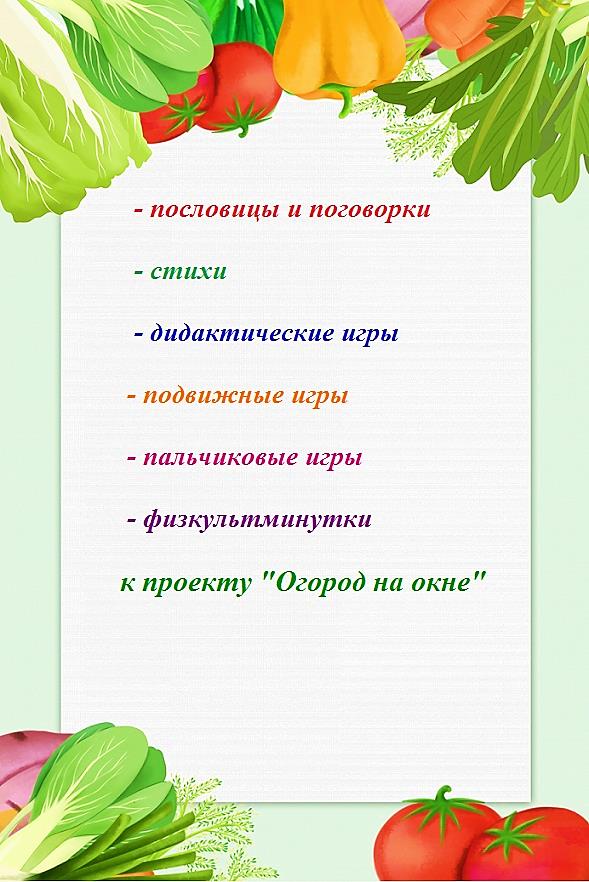 Пословицы и поговорки
Пословицы и поговорки обо всех овощах:
Всякому овощу своё время.
Овощи хороши во щи.Не вырастишь овощей — не сваришь и щей.
Пословицы и поговорки о свёкле:Красен, как свёкла, как кровь, как клюква, как маков цвет.
Красна свёкла, хоть и в чёрной земле растет.Без свёклы борща не ищи.
Свёкла — красная девица, да с зеленою косицей, на столе она царица, для здоровья пригодится.
Полезна свеколка для нас, её мы держим про запас.
Пословицы и поговорки о моркови:Огуречик в кадке, а морковь – на грядке.В подполе, подполье лежит пирог с морковью: хочется есть, да не хочется лезть.Будешь на полатях лежать, моркови не видать.Морковь прибавляет кровь.Лук с морковкой хоть и с одной грядки, да не одинаково сладки.Сладка морковь, да в соседнем огороде. Съешь и морковку, коли яблочка нет.Сей морковку в срок, будет и прок.Держи хвост морковкой!Пословицы и поговорки о бобах:Не чванься, горох, перед бобами, будешь сам под ногами.
Бобы не грибы, не посеешь — не взойдут.
Чужую беду на бобах разведу, а к своей и ума не приложу.Пословицы и поговорки о луке:Лук с чесноком - родные братья.Кто ест лук, того бог избавит от вечных мук.В нашем краю - словно в раю: луку да рябины не приешь.Облупил, как луковку.Горе луковое (т.е. незадачливый, неуклюжий человек; недотёпа).Лук с морковкой хоть и с одной грядки, да неодинаково сладки.Рожа - клюковка, глаза - луковки.Хрен да редька, лук да капуста - лихого не попустят.Мать его - лук, отец - чеснок, а сам вырос розовым вареньем. (турецкая пословица)Лук от семи недуг.Лук да баня все поправят.Лук семь недугов лечит, а чеснок семь недугов изводит.Пословицы и поговорки о горохе:Не чванься, горох, перед бобами, будешь сам под ногами.Смелому горох хлебать, а не смелому и щей не видать.Горох да репа - завидное дело: кто ни идёт, урвёт.Шилом горох хлебает, да и то отряхивает.Как в стену горох, не льнет.Не смейся, горох, не лучше бобов: размокнешь, и сам лопнешь.Как горохом об стену.Кабы на горох не мороз, он бы через тын перерос.Летом под межой не лежи и гороху не щипли. (не отлынивай, дела не ждут)Пословицы и поговорки об огурцах:Дай волю осоту - и огурцов на белом свете не станет.Чем не молодец, коли нос с огурец!В море огурцы сажать. (т.е.обманывать, преувеличивать)Даровой огурец лучше купленной дыни.Молодец, что огурец, а огурец, что молодец.Огуречик в кадке, а морковь – на грядке.В погребе огурец не портится, а на солнце живо гниёт.Щука с огурцами - кушать с молодцами.Пословицы и поговорки о перце:Сердце с перцем, душа с чесноком (т.е. злой человек).Привет за привет и любовь за любовь, а завистливому - хрену да перцу, и то не с нашего стола.И без перца дойдёт до сердцаМал перец, да сильно щиплет. (вьетнамская пословица)Молодой перец сильнее жжёт. (осетинская пословица)Хрен с перцем сошёлся.Пословицы и поговорки о капусте:Капуста не пуста, сама летит во уста.
Без капусты щи не густы.В одном кармане пусто, в другом капуста.Пословицы и поговорки о чесноке:Лук семь недугов лечит, а чеснок семь недугов изводит.
Сердце с перцем, душа с чесноком (т. е. злой человек).Мать его — лук, отец — чеснок, а сам вырос розовым вареньем. (Турецкая пословица)Пословицы и поговорки о репе:Поел бы репки, да зубы редки.    Репой да брюквой не хвалятся.Нам и репка за яблочко кажет.    Репу есть - невелика честь.Горох да репа - завидное дело: кто не идёт, урвёт.    Проще пареной репы.Дешевле пареной репы (т.е. очень дешево).    Без заботы и репу не вырастишь.Пошла свинья в огородники: на морковь, на репу, на белу капусту.Репу да горох не сей подле дорог.    Голодному Федоту и репа в охоту.Стихи про овощи:Стихи про кабачок:  Е. Груданов
Раз на грядке кабачок
Отлежал себе бочок
И запел: "Хозяйка!Ты меня снимай-ка.
Эту песенку я спел,
Потому что я поспел!" Вон пузатый кабачок
Лёг под кустик на бочок,
Словно белый поросёнок
К солнцу поднял пятачок!Если много их найдём,
То зимой не пропадём:
И икра из них прекрасна,
И оладий напечём!
Стихи про свёклу:  М. БоринаСвёклу знают все ребята,
Это овощ очень яркий.
Красным борщ окрасит свёкла,
Чтоб не выглядел он блекло.Будет блюдо так красиво,
Да и вкусно, всем на диво.
Если будешь кушать борщ,
Будешь весел и не тощ.Витаминов много в нём,
Мы прекрасно заживём.
Приготовим мы салат,
Будешь ты, конечно рад.Приготовим винегрет,
Свёкла шлет нам свой привет.Вот, как будто в беспорядке,
Свёкла вылезла на грядке:
Посерёдке, на боках,
В самых дальних уголках!Кверху выставила спину и торчит наполовину,
Прикрываясь над землёй тёмно-красною листвой...Без неё — зимою нету
Ни борща, ни винегрета,
Ни салатов, ни икры -
Для больших и детворы!   Е.ГрудановСтихи про патиссон: Е. ГрудановНет, то вовсе не был сон:
Возле нашей мойкиВырос странный патиссон - НЛО и только!Мы его купали лейкой,
Куст рыхлили по утрам,И летающей тарелкой он всегда казался нам!Пусть не верят... Пусть смеются!
Но нельзя смолчать о том,Что летающие блюдца рядом выросли потом!Скоро выучим примерно, будем знать наверняка:Патиссон — на кухне первый заместитель кабачка!Посмотри-ка, патиссон!
Удивительный фасон!Как цветок, как солнце-Солнце-патиссонце.А ещё похож на зонт
Этот чудо-патиссон! С. РусановскаяСтихи про фасоль:  Е. Голубенко  А в стручке живёт фасоль.
Доказать? Ну, что ж изволь.
Расщепи две половинки.
Что внутри? - Фасолек спинки!
Стихи про редьку:
Редька нас зимой спасает
От хворобы и простуд.Нам здоровье предлагает
С мёдом редечный сосуд.
Стихи про тыкву: М. ДнепровскаяТыква больше всех на грядке,
Будет твой живот — в порядке.
Каша с тыквы — хороша...
Кушай Миша — не спеша!Стихи про огурец:Зелёный огурец, зелёный огурец –Большой-большой хитрец: сидит себе на грядке,С людьми играет в прятки.    Автор: В. БезладновЯ длинный и зелёный, то свежий, то солёный, Расту я в огороде, любим во всём народе, Вот какой я молодец, называюсь огурец.    Автор: Е. Жуковская

 Стихи про морковь:У моркови красный носикУ морковки красный носик,Сочный, вкусный, сладкий плод.А зелёный пышный хвостикУкрашает огород.    Автор: Н. Довженко
Дремлет под землёй морковьЧто же ей там снится?Пригрoзим, нахмурив бровь —Покажись, девица!     Автор: И. ФинкСтихи про редис:С белым хвостиком редиска зарумянила бочок,С грядки нам сестра Раиска собрала большой пучок.      Автор: Н. Довженко Мы редиску поливали, когда вырастет, все ждали.Со сметанкой, очень вкусно, с добавлением капусты!     Автор: Т. ЮдинаВ огороде у Анфисы урожай большой редиса.И соседи все подряд рвут редиску на салат.    Автор: И. ДарнинаЭто что за страусятки летом выросли на грядке.Над землёю лишь одни, листья – хвостики видны.Красные редиски ловки, спрятали в земле головки.    Автор: Г. РукосуеваСтихи про горох:Огород свой прополю и из леечки полью.Выращу на грядке всем горошек сладкий.Будет маленький мой брат больше всех горошку рад.    Автор: Л. БуртанОн запрятался в стручок, ус его, как червячок.Сладок он, коль не засох, в кашку, в суп кладут горох. Автор: Талызин В.Стихи про помидор:Почему меня сорвали и томатом обозвали?Что за шутки, что за вздор? Я – весёлый помидор!    Автор: А. АлфероваПомидор я, иль томат, витаминами богат,На вид я не ужасный: круглый я и красный,Положить меня в салат каждый будет очень рад.    Автор: Е. ЖуковскаяЭтот красный яркий плод так и просится к нам в рот.Мягкий, сочный он внутри помидором назови.    Автор: Н. МаслейСтихи про лук:Ох, уж этот злющий лук! С ним узнаешь столько мук!Жжёт глаза и жжёт язык, заставит плакать в один миг.     Автор: Е. ЖуковскаяБаба Таня чистит лук, убежал из кухни внук.Он хоть мал, но твёрдо знаетЛук за глазки покусает.     Автор: Т. Казырина Стихи про перец:Перец овощ разноцветный, он зелёный, жёлтый, красный И оранжевого цвета, и размеров, формы разной. Что подходит — выбирай и на завтрак собирай.     Автор: Ревю И.

Перец — овощ интересный, очень вкусный и не пресный.Или сладкий, или горький, режь его и скушай дольку.Жёлтый или красный, очень он прекрасный.А может быть зелёным, печёным иль солёным.И пожарить можно, только осторожно,Шкурку не сожгите и руки берегите.     Автор: Борина М.Стихи про баклажан:Достаём из-под листвы – баклажаны, как младенцы!«До чего ж похожи вы тёмной кожей на туземцев!»    Автор: Н. КапустюкИз далёких тёплых стран к нам приехал баклажан.Гость наш холода боится — значит, будет жить в теплице!     Автор: М. Дружинина
Дидактические игры:1. «Вершки и корешки» Воспитатель берёт 2 обруча: чёрный и красный, кладёт их так, чтобы обручи пересеклись. В обруч чёрного цвета надо положить овощи, у которых в пищу идут корешки, а в обруч красного цвета - те, у которых используются вершки. Ребёнок подходит к столу, выбирает овощ, показывает его детям и кладёт его в нужный круг, объясняя, почему он положил овощ именно сюда. (В области пересечения обручей должны находиться овощи, у которых используются и вершки, и корешки.)2. «Что сначала, что потом». Цель: Учить детей составлять последовательную цепочку взаимосвязанных событий. Развивать мышление, речевую активность. Материал. Два комплекта  схем  (косточка, росток, дерево с почками, листьями, бутонами, цветами, плодами),  яблокоХод игры: Педагог показывает детям яблоко и задаёт вопрос: «Как оно появилось?» Затем предлагает детям разделится на две команды и составить цепочку схем, объясняя, как  появилось яблоко. Команды составляют рассказ с опорой на схемы.3. «Закончи предложение».Цель: закрепить у детей знания овощей, расширять и активизировать словарный запас.Материал: мяч.4. Игра «Подбери пару»Цели: научить детей сравнивать предметы по форме, размеру, цвету и назначению; приучить их сообща выполнять задание.Оборудование: знакомые детям геометрические фигуры или тематические подборки изображений разных предметов, которые можно объединить по парам (например, яблоки разного цвета, большие и маленькие; корзинки разного размера и т.д.). По этому же принципу можно подобрать игрушки: куклы и одежду, домики, машины и т.д.Сначала дети внимательно рассматривают картинки. Затем воспитатель просит их рассказать, что общего между изображенными на них предметами и чем они отличаются.Потом по просьбе игрушки (куклы или зверюшки)  дети выбирают нужный им предмет (например, морковку для зайчика). Следующее задание — найти овощу пару такой же длины (например, огурец) или такого же цвета (например, апельсин). Выполнив просьбу игрушки, дети объясняют, по какому признаку подобрана пара.Игрушки благодарят детей, хвалят за удачно подобранную пару, а потом просят подобрать пару по определенному признаку. Дети, сидящие за столом, контролируют друг друга, советуются с игрушками.Вариант 1Дети, сидящие за одним столом, делят все картинки между собой и составляют пары из них. Если у ребёнка оказываются предметы, которые нельзя объединить ни по какому признаку, воспитатель предлагает поменяться ими с товарищами, чтобы подобрать пары самому и помочь другим.Вариант 2В группе появляется мудрая змея, которая интересуется, готовы ли дети выполнить более сложное задание — взять какую-нибудь картинку и по одному из признаков (цвет, форма, назначение) подобрать пару среди оборудования комнаты. Дети начинают выполнять задание, а змея поощряет их и просит других детей помочь. Помощники тихими хлопками будут сообщать, что тот, кто отправился на поиски, далек от нужного предмета, а громкими — что он приближается к нему. Таким образом, задание будут выполнять все дети.Вариант 3Змея, убедившись, что дети стали почти такими же мудрыми, как она, предлагает всем одновременно искать пару для своего предмета.Когда пары подобраны, змея предлагает посмотреть на них и оценить правильность выполнения задания каждым ребенком. С теми, кто удачно нашел пару, змея танцует; тем, кто ошибся, обещает помочь при повторении игры.5. Игра «Что сажают в огороде?»Цели: научить детей классифицировать предметы по определенным признакам (по месту их произрастания, по их применению), развить быстроту мышления, слуховое внимание.- Дети, вы знаете, что сажают в огороде? Давайте поиграем: я буду называть разные предметы, а вы будете внимательно слушать и отвечать. Если я назову то, что растёт в огороде, вы ответите "да", если же то, что в огороде не растёт, — вы скажете "нет". - Кто ошибётся, тот проигрывает.Воспитатель. Морковь.Дети. Да!Воспитатель. Огурцы.Дети. Да!Воспитатель. Свёкла.Дети. Да!Воспитатель. Сливы.Дети. Нет!Если кто-то поспешит и ответит неправильно, воспитатель может сказать: «Поспешишь, людей насмешишь. Будь внимателен!»Так же можно провести игры: «Накроем стол для гостей» (воспитатель называет столовую посуду), «Посадим сад», «Мебель», «Одежда» и др.Пальчиковые игры Тема "Фрукты"Самомассаж пальчиков (соединение пальчиков, начиная с мизинцев, между пальчиками мяч-прыгун). Дети соединяют по одной паре пальцев на каждую стихотворную строку, при этом ладони не касаются друг другаНа базар ходили мы,(мизинцы)Много груш там и хурмы,(безымянные пальцы)Есть лимоны, апельсины,(средние пальцы)Дыни, сливы, мандарины,(указательные пальцы)Но купили мы арбуз —(большие пальцы)Это самый вкусный груз.(пальцы сжимают в кулак, большой отводят вверх) "Варим мы компот"Будем мы варить компот,            (Левую ладошку держат «ковшиком»,Фруктов нужно много. Вот:                  указательным пальцем правой                                                                                      руки «мешают».)Будем яблоки крошить,                      (Загибают пальчики по одному,Грушу будем мы рубить.                                      начиная с большого.)Отожмём лимонный сок,Слив положим и песок.Варим, варим мы компот.                    (Опять «варят» и «мешают».)Угостим честной народ.«ЩИТАЛОЧКА»Чищу овощи для щей.  (Хлопаем в ладоши)Сколько нужно овощей?  (Развести руки в стороны, загибаем три пальца)Три картошки, две морковки. (Загибаем два пальца на левой руке)Луку полторы головки. (Загибаем три пальца на правой руке)Да петрушки корешок. (Загибаем один палец левой руки)Да капустный кочешок. (Загибаем палец правой руки)Потеснись – ка ты, капуста. (Ладошками отодвигаем капусту в сторону)От тебя в кастрюле густо. (Выставляем ладошку)Раз.  (По – очереди выставляем: большой палец)Да (указательный палец)Три (средний палец)Огонь зажжён. (Хлопаем)Кочерыжка (Правой рукой показываем на центр)Выйди вон! (Правой рукой показываем на дверь)«МОРКОВКА»Красный нос в землю врос,Изобразить морковку: собрать пальцы правой руки вместе, а большой палец спрятать. Пальцы направлены вниз.А над ним зелёный хвост.Изобразить ботву моркови: к правой кисти сверху приставить левую с растопыренными пальцами.Нам зелёный хвост не нужен,Убрать левую кисть, изображающую ботву, оставить только саму «морковку».Нужен только красный нос.«ПРИГЛАШАЕМ В ОГОРОД»Приглашаем народ:Сделать руками жест «к себе».– Заходите в огород!Развести руки в стороны перед собой.Проходите между гряд -Указательные и средние пальцы обеих рук,как ножки, «шагают» по столу.Там огурчики лежат,Изобразить огурец: сложить пальцы в форме овала.Помидоры висят,Изобразить помидор: сложить пальцы в форме круга.Прямо в рот хотят.Рядом зреет репка  - Изобразить репу: сложить пальцы в форме сердечка.Ни густа, ни редка.Наберем мы овощей для себя и для друзей.Округлить левую руку как лукошко, а правой рукой «класть» в него воображаемые овощи. «КАПУСТА»Что за скрип? Что за хруст? Потереть кулак о кулак.Это что ещё за куст? Изобразить куст капусты: соединить ладони в области запястья вместе, пальцы раздвинуть (рис. 25).Как же быть без хруста? Потереть ладонь о ладонь.Если я – капуста!Изобразить кочан капусты: левую руку сжать в кулак, а правой ладонью его обхватить.Летом жарко, летом душно - просит дождика капуста.  Обмахивать себя руками, как веером. «КАРТОШКА»И зелен, и густ (изобразить куст картошки: показать левую кисть с растопыренными пальцами)На грядке куст.Покопай немножко (правой ладонью изобразить лопату, которой подкапывают «куст»),Под кустом – картошка. Изобразить клубни картофеля: сжать кулаки.«Овощи» У Лариски —                                 (По очереди разгибают пальчики из Две редиски.                            кулачка, начиная с большого, на одной У Алёшки —                                                                  или обеих руках.)Две картошки.У Серёжки-сорванца —Два зелёных огурца.А у Вовки — Две морковки.Да еще у ПетькиДве хвостатых редьки.Физкультминутки1. «Хозяйка однажды с базара пришла»Хозяйка однажды с базара пришла, (Шагают пальчиками по столу)
Хозяйка с базара домой принесла (Загибают по одному пальцу)
Картошку, капусту, морковку, горох, петрушку и свёклу. ОХ! (Хлопок)
Вот овощи спор завели на столе - (Удары кулачками и ладонями)
Кто лучше, вкусней и нужней на земле. Картошка? Капуста? Морковка? (Загибают пальчики)
Горох? Петрушка иль свёкла? ОХ! (Хлопок)
Хозяйка тем временем ножик взяла (Стучат ребром каждой ладони)
И ножиком этим крошить начала  картошку, капусту, морковку, (Загибают пальчики)
Горох, петрушку и свёклу. ОХ! (Хлопок)
Накрытые крышкой, в душном горшке (Ладони складывают крест- накрест на столе.)
Картошка, капуста, морковка, (Загибают пальчики) горох, петрушка и свёкла. ОХ! (Хлопок)
И суп овощной оказался неплох! (Показывают, как едят суп)2. Жил один садовод, он развёл огород, приготовил старательно грядки. (Дети делают движения, словно копают лопатой.)Он принёс чемодан полный разных семян. (Дети шагают.)Но смешались они в беспорядке.Наступила весна, и взошли семена. (Дети приседают и встают.)Садовод любовался на всходы.Утром их поливал, (Выполняют движения, словно поливают.)На ночь их укрывал и берёг от холодной погоды. (Дети садятся.)  Но когда садовод нас позвал в огород,Мы взглянули и все закричали:— Никогда и нигде, ни в земле, ни в водеМы таких овощей не встречали!Показал садовод нам такой огород,Где на грядках, засеянных густо,ОГУРБУЗЫ росли, ПОМИДЫНИ росли,РЕДИСВёКЛА, ЧЕСЛУК и РЕПУСТА!Вот так яблоко, вот так яблоко! (Встали.)Оно (Руки в стороны.)Соку сладкого полно. (Руки на пояс.)Руку протяните, (Протянули руки вперёд.)Яблоко сорвите. (Руки вверх.)Стал ветер веточку качать, (Качаем вверху руками.)Трудно яблоко достать. (Подтянулись.)Подпрыгну, руку протяну (Подпрыгнули.)И быстро яблоко сорву! (Хлопок в ладоши над головой.)Вот так яблоко! (Встали.)Оно (Руки в стороны.)Соку сладкого полно. (Руки на пояс.)3. «Капуста» Огород у нас в порядке –
Мы весной вскопали грядки.
Мы пололи огород,
Поливали огород. (Действия по тексту)
В лунках маленьких не густо,
Рассадили мы капусту. («Сажают»)
Лето всё она толстела, (показывают руками круг перед собой)
Разрасталась вширь и ввысь. (Руки в стороны, а затем вверх)
А теперь ей тесно белой, (руки разведены в стороны)
Говорит – посторонись! (Отталкивающие движения руками)4. «Репка»Сами землю, землю мы копали, (наклоны вниз)
Сами грядку, грядку насыпали. (Стряхивающие движения кистями рук)
Мы сажали, мы сажали репку.(Прыжки с ноги на ногу по кругу)
Сами зёрна, зёрна мы бросали, («пружинка»)
Сами всходы, всходы поливали. (Повороты вправо-влево)
Мы растили, мы растили репку. (Прыжки с ноги на ногу по кругу)
Вот поспела, вот поспела репка, (раскачивают руки над головой)
Стала сочной, стала сладкой, крепкой. (Ударяют кулачками друг о друга)
Вкусной стала, вкусной стала репка. (Прыжки на двух ногах по кругу)
Всех мы в гости, в гости приглашаем, (наклон вперёд, руки в стороны)
Сладкой репкой, репкой угощаем. (Хлопают в ладоши)
Угощаем, угощаем репкой. (Идут по кругу, взявшись за руки)5. «Овощи»В огород пойдём, (маршировать на месте)
Урожай соберём. (Идти по кругу, взявшись за руки)
Мы морковки натаскаем, (имитировать, как таскают)
И картошки накопаем, (копают)
Срежем мы кочан капусты (срезают)
Круглый, сочный, очень вкусный. (показать руками)
Щавеля нарвём немножко (рвут)
И вернёмся по дорожке. (Идти по кругу, взявшись за руки)6. «Мы пойдём в огород»Мы пойдём в огород, (шагают на месте)
Что там только не растёт! (Разводят руки в стороны).
Огурцы сорвём мы с грядки (срывают воображаемые огурцы).
Помидоры с кожей гладкой (показывают руками силуэт шара).
Толстая репка в землю засела крепко (слегка качают корпусом из стороны в сторону, поставив руки на пояс).
Длинная морковка (опускают вниз руки и соединяют ладони внизу).
От нас укрылась ловко (приседают и прикрывают голову руками).
Дёргай, дёргай из земли (встают и делают движения, как будто дергают из земли морковь).
Всё собрали — посмотри! (разводят руки в стороны).Подвижные игры1. Подвижная  игра «Овощи»Задачи: учить различать фрукты и овощи по их внешнему виду, развивать внима-ние, наблюдательность.Атрибуты: предметные картинки овощей и фруктов.Ход игры: в центре круга лежат картинки овощей и фруктов. Дети идут по кругу со словами: « Раз, два, три — предмет любой бери!» Дети берут любой предмет и организуют группы «Овощи»,                 
 2. Подвижная игра « Вершки и корешки»Задачи:  закреплять знания о способе произрастания овощей, развивать внимание, зрительное и слуховое восприятие, память.Атрибуты: муляжи овощей или натуральные овощи.
Ход игры:Вариант 1: взрослый показывает овощ (муляжи или натуральные), дети называют его и показывают движениями, где он произрастает, если на земле — тянут руки вверх, если под землёй — приседают. В качестве взрослого может выступать и ребёнок, который сам показывает овощи.Вариант 2: взрослый только говорит название овоща, а дети показывают движениями, где он растёт.3. Подвижная игра «Мышкины запасы »Задачи:   совершенствовать умение действовать по сигналу взрослого, развивать внимание, память, устную речь.Атрибуты: маска  мышки , муляжи  овощей и фруктов .Ход игры: выбирается ребёнок — Мышка ,ему надевается маска Мышки . В центре круга лежат предметы — муляжи  фруктов и овощей Дети идут по кругу со слова-ми: «Раз, два, три — предмет скорей бери!» Берут разные предметы. Дети с одина-ковыми предметами собираются в группу. Ребёнок – мышка  ходит и выбирает ту группу, где больше всего детей, и говорит: « Сегодня я буду есть  овощи  (называет их , те овощи которые мышка назвала подходят к ней). Из этой группы выбирается новый ребёнок — Мышка.4. Подвижная игра «Помидор  в руках»Цель игры: организация детского досуга. Для этой игры понадобится небольшой овощ, помидор, лук,  чеснок  или  морковка  Игроки встают в ряд на небольшом расстоянии друг от друга. За спиной они держат вытянутые руки, ладони раскрыты. Ведущий идёт за их спинами с  выбранным овощем в руках. Он по очереди дотрагивается до ладоней каждого участника, делая при этом вид, что хочет опустить  овощ именно в его руки. При этом игроки не должны оглядываться. Наконец ведущий опускает жёлудь в чьи-то руки. Ведущий говорит слова: «овощ, например, называет помидор, покажись!  Помидор  к нам явись!». Игрок, в чьих руках  помидор  должен вырваться вперёд, а все остальные участники справа и слева стараются схватить его, не дать ему выбежать. Если его поймали, то он становится ведущим, если нет, то игра продолжается с прежним ведущим.5. Подвижная игра «Урожай»В огород пойдём, (маршировать на месте.)Урожай соберём.Мы морковки натаскаем («таскают», изображать, как вытаскивают из земли мор-ковь.)И картошки накопаем. («Копают», изображать, как копают).Срежем мы кочан капусты, («Срезают». Изображать, как срезают у земли кочан).Круглый, сочный, очень вкусный, (Показывают круг руками — 3 раза).Щавеля нарвём немножко («Рвут». Изображать, как рвут щавель.)И вернёмся по дорожке. (Маршировать на месте.)6. Подвижная игра «Овощи»Ход игры:(Дети идут по кругу, взявшись за руки, в центре круга — водящий с завязанными глазами.)Как-то вечером на грядкеРепа, свекла, редька, лукПоиграть решили в прятки,Но сначала встали в круг.(Останавливаются, крутят водящего.)Прячься лучше, прячься глубже,Ну, а ты иди искать.(Разбегаются, приседают, водящий ищет.)7. Подвижная игра « Сеял дедушка горох»Ход игры:Сеял дедушка горох. (Стоят лицом в круг. Совершают ритмичные прыжки на нос-ках, руки на поясе.)Был горох совсем неплох. (Попеременно топают ногами на месте.)Круглый, звонкий,Жёлтый, гладкий,Очень ровный, очень сладкий. (Ребёнок – «дед», стоящий внутри круга, совершает эти же движения. Приседают.)Вдруг упал мешок с горохом. (Совершая подскоки, дети разбегаются по группе.)Бедный дедушка заохал.Был горох, и на тебе –Раскатился по избе!   На слове «избе» ребёнок – «дед» начинает пятнать детей. Каждый вновь запятнанный ребёнок присоединяется к цепочке «горошин», которые выстраиваются за «дедом». «Дед» должен собрать весь «горох».В конце дети образуют круг. Стоят лицом в круг. Совершают ритмичные прыжки на носках, руки на пояс.8. Подвижная игра «Корзина с овощами» Ход игры:С большой корзиной иду в огород     (Дети идут по кругу, взявшись за руки)На грядках растет разноцветный народ.(Останавливаются лицом в круг, загибают по одному пальцу сначала на левой, по-том – на правой,  на каждое название овощей)Тут красный, пузатый сеньор помидор.А там кабачок, оседлавший забор.Румяный редис принакрылся листком.Зелёный лучок дружно всходит рядком.Как солнышко жёлтая репка горит.И с чёрною редькой, смеясь, говорит.Лиловый атласный висит баклажан.Он здесь словно гость из диковинных стран.Вот рыжей лисицей крадётся морковка.А тут чеснока две седые головки.И сочный, кудрявый, хрустящий салат.Все дружно в корзине горою лежат. (Вновь идут по кругу, взявшись за руки)9. Подвижная игра «Зайка и капуста»Ход игры:В центре группы стоит ребёнок – «сторож». Он прикладывает руки к глазам, как бинокль. Дети – «зайки» прыгают по группе. «Зайки» прыжками приближаются к «сторожу», прыгают вокруг него, дразнят.Тень-тень-потетень,В огороде-то плетень.За плетнём капуста,Сладкая до хруста.Зайкам хочется капусты,В животе голодном пусто.Зайки – прыг в огород,А там сторож у ворот.Убегайте, зайки, прочь,Вы должны себе помочь.Раз, два, три,Зайчишек лови.На слово «лови» «сторож» кидается ловить «зайчат». Дети убегают за линию в конце группы.)10. Игра-хоровод «Кабачок»Ход игры:Один из детей становится кабачком. Он стоит в центре круга, дети водят вокруг  него хоровод и поют:Кабачок, кабачок, тоненькие ножки, мы тебя кормили,Мы тебя поили, на ноги поставили, танцевать заставили.Танцуй, сколько хочешь, выбирай, кого захочешь!Кабачок  танцует,  а  потом  выбирает  другого  ребёнка,  который  становится  кабачком.Кабачок может танцевать в паре с тем, кого выбрал. Можно выбирать не кабачок, а другой овощ (баклажан, огурец, помидор и т. п., использовать шапочки, маски.11. Подвижная игра «Баба сеяла горох»Ход  игры:Один  из  детей  становится  водящим,  все  остальные - горошинками.Горошинки произносят текст и водят хоровод вокруг водящего.Баба сеяла горох. (Дети приседают, держась за руки)Ох! Уродился он неплох. (Приседают)Ох! Уродился он густой. (Идут в центр.)Мы помчимся, ты постой!Горошинки  разбегаются  по  участку,  а  водящий  ловит  их.  Первый,  кого  пойма-ют, становится водящим.Водящими могут быть и два и три ребёнка. Водящий имеет право  только ловить.12. Игра малой подвижности «Огород у нас в порядке»Ход игры:Огород у нас в порядке,Мы весной вскопали грядки (имитируем работу с лопатой).Мы пололи огород (наклоняемся, достаем руками пол).Поливали огород (показываем, как поливали лейкой).В лунках маленьких не густоПосадили мы капусту (присесть на корточки, обхватить руками колени).Лето всё она толстела,Разрасталась вширь и ввысь (медленно поднимаемся).А сейчас ей тесто, бедной,Говорит: «Посторонись!  (топнуть ногой в конце фразы).13. Игра малой подвижности «Огородник»Ход игры:Каждый из играющих называет себя каким-нибудь овощем: репой, редькой, луком, морковью, редисом и т. д. и становится в круг. Один из участников игры - огородник выходит на середину круга и стучит палкой по земле. Его спрашивают:-Кто там?-Огородник.-За чем пришел?-За репой!После этого все водят хоровод, приплясывают и поют:Сверху репа зелена, по серёдке толста,К концу востра, прячет хвост под себя.Кто к ней не подойдёт, всяк за вихор возьмёт.Во время пения Огородник стоит с закрытыми глазами. Тот на кого ведущий укажет (глазами или жестом), подаёт голос, стараясь его изменить:- Я репа, ау!Огородник должен отгадать, кто из ребят назвал себя Репой. Если он угадает верно, Репа убегает, иначе Огородник поймает и оттреплет за вихор.14. Подвижная игра  «Посади и собери картофель»Ход игры:Дети распределяются на 3-4 команды с равным числом играющих. Команды в колоннах стоят у черты. На расстоянии метра от черты напротив каждой команды лежат по 3 небольших кружка-лунки (обручи, круги можно нарисовать мелом). В руках у детей, стоящих впереди колонн, небольшие мешки с тремя маленькими мячами или мешочки с песком. По сигналу воспитателя первые в колоннах бегут к лункам, сажают в каждую по картофелине и возвращаются. Подбегая к колонне, они передают мешочек следующему играющему, тот бежит и собирает картофель и т. п. Побеждает команда, первой закончившая задание. Картофель должен лежать в лунке (круге). Если картофелина выкатится, то ребёнок обязан вернуть её на место.15. Игра-хоровод  «Репка» Ход игры:Участники игры образуют круг, в середину его выходит девочка - репка. Она изображает движениями то, о чём рассказывается в песне. Все, взявшись за руки, ведут хоровод и поют:Посадим  репку на горе, на горе.Подрастает репка  на заре, на заре.Вырастай, репка  вот такой вышины,Вырастай, репка, вот такой ширины.Расти, расти, репка, в добрый час.Потанцуй-ка …( имя ребёнка – репки )ты для нас.Ой, как наша……… разошлась,  Ой, как наша репка  разрослась.Будем  нашу репку мы тягать.Будем нашу репку мы собирать.Будем нашу  репку мы щипать.Да от нашей …..  убегать!На последних словах дети приближаются и щиплют девочку и тут же убегают.Репка  ловит детей. Тот, кого поймали первым, становится на место ведущей и игра продолжается.17. Малоподвижная игра «Вершки-корешки»Цель: на название овоща приседать, если это корнеплод, поднимать руки вверх, если овощ созревает наверху.Ход игры. Дети стоят в кругу, педагог называет овощи, а дети должны вспомнить как они растут, что люди едят, вершки или корешки, в соответствии с этим присесть или поднять руки вверх. Кто ошибается, тот и выбывает. Педагог выполняет действия вместе с детьми, сбивая их с толку. Награждается самый внимательный и знающий.18.Игра малой подвижности  «Тыква вот, а вот салат»Ход игры:Дети стоят в кругу на расстоянии вытянутой руки друг от друга. Педагог и дети рас-сказывают стихотворение:Тыква вот, (левая рука в сторону ладонью вверх)А вот салат.( правая рука в сторону ладонью вверх) Вот капуста, (левую руку опустить к левой ноге)Вот шпинат. (правую руку опустить к правой ноге)Тмин, (руки на пояс)Картофель,  (руки на плечи)Артишок, (поднять руки вверх)И петрушки корешок (опустить руки вниз через стороны).Всё, что вырастили мы, (хлопать в ладоши) Будем есть мы до весны.19.Подвижная игра «Собираем урожай на даче»Цель: развивать ориентировку в пространстве; умение ритмично, в едином темпе выполнять упражнения в соответствии с зарифмованным текстом; эмоционально окрашивать свои движения; поднять эмоциональный тонус детей с помощью совместной деятельности.Уезжаем мы на дачу (Дети строятся в колонну.) Чтоб собрать там урожай. Забирай с собой корзины и в вагончики вставай.Электричка быстро мчится, (идут с ускорением темпа.) Станцию не прозевай. «Тук-тук-тук» стучат колёса. Друг за другом поспевай!Замедляем  темп движения, (идут медленнее, перестраиваются.) Остановка впереди. Кто на дачу собирался?Побыстрее выходи!Поле целое картошки. (Выполняют наклоны.) Будем мы её копать. Снизу поддевать лопатой и в ведёрко собирать.Помидоры овощ нежный. (Приседают.) Чтоб сорвать его, присядь. Осторожно с ветки каждой помидоры надо рвать.Высоко висят на плетях (Вытягиваются вверх.) Молодые огурцы. Сверху собери сначала, ну, а плети подвяжи.Вот капуста раздобрела, (Сидя, наклоняются вперёд.) До чего же, хороша! Кочаны вы срежьте снизу и сложите не спеша.Где растет морковь и свёкла? (Поворачиваются в стороны, разводя руки.) Покажите мне, друзья. Справа грядка, слева грядка. Вижу их теперь и я.Так устали мы на даче, (Лёжа, поднимают и опускают руки и ноги.)  Что свалились на траву. Кажется, что от работы Просто я сейчас умру.Но вернулись быстро силы. (Идут по кругу.) Чистым стал наш огород. Овощи в подвал мы сложим, чтоб хранились целый год. 20.  Подвижная игра «Кого назвали, тот и ловит»  Ход игры:Детям дают название овоща, так чтобы они запомнили.Выбирается один водящий, который стоит в обруче, лежащем на полу в центре площадки.По команде воспитателя: «Начали!» дети бегают, прыгают, ходят. Водящий бросает мяч вверх, громко говоря  название овоща, например  капуста и убегает.  Капуста  бежит, ловит мяч, встает в обруч, также называет овощ, бросает мяч, убегает и т. д.21. Эстафета «Посади и собери урожай»Ход игры:Участвуют две команды: команда детей и команда родителей. В каждой команде по 5 человек. Первые участники от каждой команды «пашут землю» (кладут колечки, вторые «сажают картошку» (кладут картошку в колечки, третьи «поливают» её из лейки, четвёртые «убирают урожай» (в ведерко собирают картошку, пятые «готовят землю к следующему году» (собирают колечки). Команда, первой закончившая эста-фету, объявляется победительницей.22. Игра «Хоровод овощей»Ход игры:Дети стоят в круге на расстоянии вытянутой руки друг от друга. Педагог и дети рассказывают стихотворение.В огород пойдём, хоровод заведём.  (Дети идут по кругу, держатся за руки)В хоровод возьмём редиску. (Приседают, держатся за руки)С ней присядем низко-низко.В хоровод возьмём морковку. (Выполняют танцевальные движения)И с морковкой спляшем ловко.Вверх потянемся с лучком, (Тянутся вверх, поднявшись на носочки)Побежим за кабачком (Бегут по кругу друг за другом)И поскачем по дорожке, (Скачут по кругу друг за другом)Как зелёные горошки.23. Малоподвижная игра «Овощи и фрукты»Дети стоят по кругу или в шеренге. В центре круга или перед шеренгой стоит вос-питатель с большим мячом в руках. Эту игру может вести также кто-нибудь из де-тей. Водящий бросает мяч, называя овощ или фрукт, например:Воспитатель по физкультуре: Морковь .   Ребёнок: Овощ (ловит мяч и бросает обратно).Воспитатель по физкультуре: Капуста.    Ребёнок: Овощ (ловит мяч и бросает обратно).Воспитатель по физкультуре: Апельсин.    Ребёнок: Фрукт (ловит мяч и бросает обратно).Воспитатель по физкультуре: Виноград.     Ребёнок: Фрукт (ловит мяч и бросает обратно).Воспитатель по физкультуре: Ананас.     Ребеёнок: Фрукт (ловит мяч и бросает обратно) и т д.